ПОЯСНИТЕЛЬНАЯ ЗАПИСКА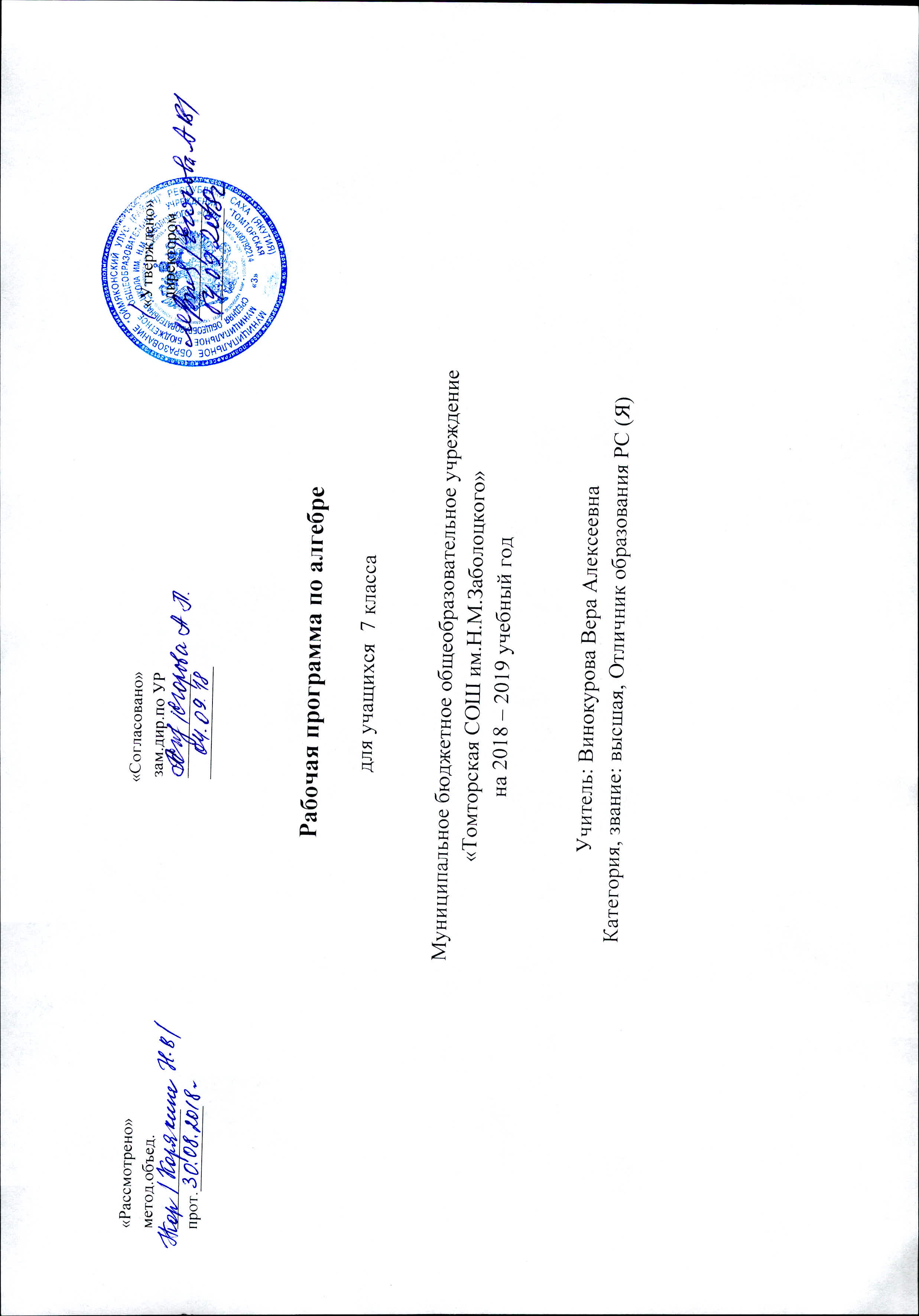 	Рабочая программа по математике составлена для 7 класса  на основе Федерального государственного образовательного стандарта основного общего образования, программы  по алгебре автора Г.К.Муравина, изд. «Дрофа», 2016. Разработанная рабочая программа реализуется по учебнику К.С.Муравина, О. В. Муравиной «Алгебра, 7 класс» М.: «Дрофа», 2016 г, рассчитана на 102 часа (3 часа в неделю) и направлена на базовый (общеобразовательный) уровень изучения предмета. Учебник  входит  в  федеральный перечень учебников, утвержденный министерством образования и науки РФ на 2017-2018учебный год.Планируемые результаты освоения учебного предмета, курса.Личностными результатами изучения предмета «Алгебра» являются следующие качества:ответственного отношения к учению, готовность и способность обучающихся к самореализации и самообразованию на основе развитой мотивации учебной деятельности и личностного смысла изучения математики, заинтересованность в приобретении и расширении математических знаний и способов действий, осознанность построения индивидуальной образовательной траектории;коммуникативной компетентности в общении, в учебно-исследовательской, творческой и других видах деятельности по предмету, которая выражается в умении ясно, точно, грамотно излагать свои мысли в устной и письменной речи, выстраивать аргументацию и вести конструктивный диалог, приводить примеры и контрпримеры, а также  понимать и уважать позицию собеседника, достигать взаимопонимания, сотрудничать для достижения общих результатов; целостного мировоззрения, соответствующего современному уровню развития науки  и общественной практики. – представления об изучаемых математических понятиях и методах как важнейших средствах математического моделирования реальных процессов и явлений. логического мышления: критичности (умение распознавать логически некорректные высказывания), креативности (собственная аргументация, опровержения, постановка задач, формулировка проблем, исследовательский проект и др.).Метапредметными результатами изучения курса «Алгебра» являютсярегулятивные УУД:самостоятельно обнаруживать и формулировать учебную проблему, определять цель учебной деятельности, выбирать тему проекта; выдвигать версии решения проблемы, осознавать (и интерпретировать в случае необходимости)конечный результат, выбирать средства достижения цели из предложенных, а также искать их самостоятельно;составлять (индивидуально или в группе) план решения проблемы (выполнения проекта);работая по плану, сверять свои действия с целью и, при необходимости, исправлять ошибки самостоятельно (в том числе и корректировать план);в диалоге с учителем совершенствовать самостоятельно выработанные критерии оценки.познавательные УУД:анализировать, сравнивать, классифицировать и обобщать факты и явления;осуществлять сравнение, классификацию, самостоятельно выбирая основания и критерии для указанных логических операций;строить логически обоснованное рассуждение, включающее установление причинно-следственных связей;создавать математические модели;составлять тезисы, различные виды планов (простых, сложных и т.п.). Преобразовывать информацию из одного вида в другой (таблицу в текст, диаграмму и пр.);вычитывать все уровни текстовой информации.уметь определять возможные источники необходимых сведений, производить поиск информации, анализировать и оценивать её достоверность.уметь использовать компьютерные и коммуникационные технологии как инструмент для достижения своих целей.коммуникативные УУД:самостоятельно организовывать учебное взаимодействие в группе (определять общие цели, договариваться друг с другом и т.д.);отстаивая свою точку зрения, приводить аргументы, подтверждая их фактами; в дискуссии уметь выдвинуть контраргументы;учиться критично относиться к своему мнению, с достоинством признавать ошибочность своего мнения (если оно таково) и корректировать его;понимая позицию другого, различать в его речи: мнение (точку зрения), доказательство (аргументы), факты; гипотезы, аксиомы, теории;уметь взглянуть на ситуацию с иной позиции и договариваться с людьми иных позиций.                        Предметными результатами изучения предмета «Алгебра» являются следующие умения:умений работать с математическим текстом, точно и грамотно выражать свои мысли в устной и письменной речи, применяя математическую терминологию и символику, использовать различные языки математики (словесный, символический, графический, табличный), доказывать математические утверждения; умения использовать базовые понятия из основных разделов содержания (число, функция, уравнение, неравенство, вероятность, множество, доказательство и др.); представлений о числе и числовых системах от натуральных до действительных чисел;  практических навыков выполнения устных, письменных, инструментальных вычислений, вычислительной культуры; представлений о простейших геометрических фигурах, пространственных телах и их свойствах; и умений в их изображении;умения измерять длины отрезков, величины углов, использовать формулы для нахождения периметров, площадей и объемов простейших геометрических фигур; умения использовать символьный язык алгебры, приемы тождественных преобразований рациональных выражений, решения уравнений, неравенств и их систем; идею координат на плоскости для интерпретации решения уравнений, неравенств и их систем; алгебраического аппарата для решения математических и нематематических задач;  умения использовать систему функциональных понятий, функционально-графических представлений для описания и анализа реальных зависимостей; представлений о статистических закономерностях в реальном мире и о различных способах их изучения, об особенностях выводов и прогнозов, носящих вероятностный характер; приемов владения различными языками математики (словесный, символический, графический) для иллюстрации, интерпретации, аргументации и доказательства; умения применять изученные понятия, аппарат различных разделов курса к решению межпредметных задач и задач повседневной жизни.Содержание учебного предмета, курсаАлгебра, 7 класс(102 часа в год, 3 часа в неделю)Повторение изученного в 6 классе (4 часа)Математический язык  (21 часа). Понятие высказывания, математической модели, системы уравнений, решения системы уравнений.Функция (23 часа).Определение функции, аргумента и значения функции, графика функции. Определение линейной функции и ее свойства. Определения возрастающей и убывающей функций. Разные способы задания функции: описанием, правилом, формулой, таблицей, графикомСтепень с натуральным показателем (14 часов).Определение тождества. Определение степени с натуральным показателем. Свойства степеней с натуральными показателями. Понятие одночлена и его стандартного вида.Многочлены (23 часа). Определение многочлена и его степени. Формулы сокращенного умножения и их словесныеформулировки.Вероятность (10 часов)Определение вероятности. Формулу классической вероятности. Формулы комбинаторики: перестановок, размещений, сочетаний.Повторение (7часов). Определение высказывания. Определение уравнения и системы уравнений, корня уравнения и решения системы уравнений. Определение функции, разные способы задания функции;  описанием, графиком. Определение линейной функции, ее свойства и график. Определение тождества. Определение степени с натуральным показателем. Свойства степени. Определение многочлена и его степени. Формулы сокращенного умножения и их словесные формулировки. ТРЕБОВАНИЯ К УРОВНЮ ПОДГОТОВКИ ОБУЧАЮЩИХСЯК концу 7 класса:должны знать/понимать: математический язык; свойства степени с натуральным показателем; определение одночлена и многочлена, операции над одночленами и многочленами; формулы сокращенного умножения; способы разложения на множители; линейную функцию её свойства и график; квадратичную функцию и её график; способы решения системы двух линейных уравнений с двумя переменными;
должны уметь: составлять математическую модель при решении задач; выполнять действия над степенями с натуральными показателями показателем не равным нулю, используя свойства степеней; выполнять арифметические операции над одночленами и многочленами, раскладывать многочлены на множители, используя метод вынесения общего множителя за скобки, метод группировки, формулы сокращенного умножения; строить графики линейной и квадратичной функции; решать системы двух линейных уравнений с двумя переменными;
владеть компетенциями: познавательной, коммуникативной, информационной и рефлексивной;

способны решать следующие жизненно-практические задачи:самостоятельно приобретать и применять знания в различных ситуациях;работать в группах, аргументировать и отстаивать свою точку зрения, уметь слушать других; извлекать учебную информацию на основе сопоставительного анализа объектов; пользоваться предметным указателем, энциклопедией и справочником для нахождения информации; самостоятельно действовать в ситуации неопределенности при решении актуальных для них проблем.Учебно-методическое и информационное обеспечение программыФедеральный Государственный стандарт основного общего образованияРабочие программы. Математика. 5-9 классы: учебно-методическое пособие/ сост. О.В.Муравина. – М.: Дрофа, 2015 г.Учебник «Алгебра, 7 класс» Г. К. Муравин, О. В. Муравина, М: Дрофа, 2016 г.Контрольно-измерительные материалы Тестовые, самостоятельные, контрольные работы поалгебре 7класс УМК МуравиныхМетодическое пособие для учителя «Алгебра 7 класс», М: Дрофа, 2016 г.Электронное приложение к учебнику «Алгебра. 7 класс», Г.К. Муравин, О. В. Муравина на www/drofa.ruhttp://vlad-ezhov.narod.ru/zor/p1aa1.html/— цифровые образовательные ресурсы;http://school-collection.edu.ru/catalog/— единая коллекция цифровых образовательных ресурсов;http://festival.1september.ru/— фестиваль педагогических идей «Открытый урок»Тематическое планирование  с определением основных видов учебной деятельности обучающихся основного общего образования по алгебре; УМК Г.К.Муравина, 7 класс№УрокаТемаПланируемые результатыобученияПланируемые результатыобученияПланируемые результатыобученияПланируемые результатыобученияХарактеристика деятельностиучащихсяПодготовка к 
ГИАДатаДом.задание№УрокаТемаПредметныеМетапредметные и личностныеМетапредметные и личностныеМетапредметные и личностныеХарактеристика деятельностиучащихсяПодготовка к 
ГИАДатаДом.задание№УрокаТемаПредметныеРегулятивныеПознавательныеКоммуникативныеХарактеристика деятельностиучащихсяПодготовка к 
ГИАДатаДом.заданиеПовторение изученного в 6 классе (4 часа)Повторение изученного в 6 классе (4 часа)Повторение изученного в 6 классе (4 часа)Повторение изученного в 6 классе (4 часа)Повторение изученного в 6 классе (4 часа)Повторение изученного в 6 классе (4 часа)Повторение изученного в 6 классе (4 часа)Повторение изученного в 6 классе (4 часа)Повторение изученного в 6 классе (4 часа)Повторение изученного в 6 классе (4 часа)1Действия с обыкновенными дробями.Уметь: применять теоретический материал на практике.Уметь самостоятельно работать. Ставить цель и организовывать ее достижение, уметь пояснить свою цель.Развивать грамотную математическую речьУметь сотрудничать и работать в группе, в паре, коллективекарточки2Действия с десятичными дробями.Уметь: применять теоретический материал на практике.Уметь самостоятельно работать. Ставить цель и организовывать ее достижение, уметь пояснить свою цель.карточки3Решение уравнений.Уметь: применять теоретический материал на практике.Развивать грамотную математическую речьПринимать решения, нести ответственность. карточки4Диагностическая контрольная работаОрганизовывать планирование, анализ, рефлексию, самооценку учено–познавательной деятельности.Принимать решения, нести ответственность.карточкиМатематический язык  (21 часа).Математический язык  (21 часа).Математический язык  (21 часа).Математический язык  (21 часа).Математический язык  (21 часа).Математический язык  (21 часа).Математический язык  (21 часа).Математический язык  (21 часа).Математический язык  (21 часа).Математический язык  (21 часа).5Числовые выраженияЗнать понятие числового выражения, значения числового выражения. Уметь находить значение числового выражения.Ставить учебную задачу на основе соотнесения того, что уже известно и усвоено, и того, что еще неизвестно; самостоятельно формулировать познавательную цель и строить действия в соответствии с ней.Проводить анализ способов решения задач.Представлять конкретное содержание и сообщать его в письменной и устной форме; уметь (или развивать способность) с помощью вопросов добывать недостающую информацию.Описывать множество целых чисел, множество рациональных чисел, соотношение между этими множествами.Выполнять вычисления с рациональными числами. Находить значения выражений.Вычислять значения числовых выражений с помощью калькулятора; составлять программы для вычислений на калькуляторе.Решать задачи составлением числовых выражений.Проводить несложные исследования, связанные со свойствами рациональных чисел, опираясь на числовые эксперименты (в т. ч. с использованием калькулятора, компьютера)Задачи на смекалку,П.1, №6-9.п1№ 5(4, 5),7, 8(1д), № 9.6Числовые выражения. Преобразование числовых выражений.Знать понятие числового выражения, значения числового выражения. Уметь находить значение числового выражения.Уметь самостоятельно работать. Ставить цель и организовывать ее достижение, уметь пояснить свою цель.Развивать грамотную математическую речьСоставлять план и последовательность действий; предвосхищать временные характеристики достижения результата (отвечать на вопрос ≪когда будет результат?≫).Описывать множество целых чисел, множество рациональных чисел, соотношение между этими множествами.Выполнять вычисления с рациональными числами. Находить значения выражений.Вычислять значения числовых выражений с помощью калькулятора; составлять программы для вычислений на калькуляторе.Решать задачи составлением числовых выражений.Проводить несложные исследования, связанные со свойствами рациональных чисел, опираясь на числовые эксперименты (в т. ч. с использованием калькулятора, компьютера)Задачи на смекалку,П.1, №10-19.п1№ 12(5, 6), 15(2, 4), 16, 481(1) ,482(3, 4)7Сравнение чисел.Приемы сравнения рациональных чисел, записанных в виде десятичных или обыкновенных дробей.Знать понятия истинно и ложно; модуль числа. Сравнивать числаа ивсучётом их взаимного расположения на числовой прямой.Сличать способ и результат своих действий с заданным эталоном, обнаруживать отклонения и отличия от эталона.Выполнять операции со знаками и символами; выделять объекты и процессы с точки зрения целого и частей.Интересоваться чужим мнением и высказывать свое; устанавливать и сравнивать разные точки зрения, прежде чем принимать решение и делать выбор.Сравнивать и упорядочивать рациональные числа.Задачи на смекалку,П.2, №32-35. п2№ 12(4), 27(1, 3), 484(1, 3), 16.8Сравнение чисел.Решение заданий с модулем числа.Знать понятия истинно и ложно; модуль числа. Сравнивать числаа ивсучётом их взаимного расположения на числовой прямой.Уметь самостоятельно работать. Ставить цель и организовывать ее достижение, уметь пояснить свою цель.Построение подобных фигурУметь работать самостоятельно с учебником.Уметь сотрудничать и работать в группе, в паре, коллективе.Решать несложные практические расчетные задачиСравнивать и упорядочивать рациональные числа.Задачи на смекалку,П.2, №36-39.п2 № 30(1в, 2в), 31(2), 37, 389Выражения с переменными. Выражение с переменной, значениепеременной, значение выражения с переменной.Знать понятия переменная, выражение с переменными, значение выражения, допустимые значения переменных, выражение не имеет смысла. Уметь находить значение алгебраического выражения при заданных значениях переменных;Оценивать работу; исправлять и объяснять ошибки.Применять схемы,модели для получения информации;устанавливать причинно-следственныесвязи.Осуществлятьсовместную деятельность в группах;задавать вопросы с целью получениянеобходимой для решения проблемыинформации; осуществлять деятельность с учетом конкретных учебно-познавательных задач.Вычислять числовое значение выражения; находить область допустимых значений переменных в выражении.Составлять программы с ячейками памяти для вычисления значений выражений. Решать задачи с помощью буквенных выраженийЗадачи на смекалку,П.3, №43, 50.п3 п. 2, № 46(1, 3), 48.10Выражения с переменными. Составление буквенных выражений к текстовым задачам. Урок соревнование «Кто быстрее и правильнее!»Знать понятия переменная, выражение с переменными, значение выражения, допустимые значения переменных, выражение не имеет смысла. Уметь находить значение алгебраического выражения при заданных значениях переменных;Уметь самостоятельно работать. Ставить цель и организовывать ее достижение, уметь пояснить свою цель.Построение подобных фигурПрименять полученные знания и умения в практической деятельности и повседневной жизни:Решать задачи, используя отношения и пропорции.задач на проценты. Решать несложные практические расчетные задачи.Вычислять числовое значение выражения; находить область допустимых значений переменных в выражении.Составлять программы с ячейками памяти для вычисления значений выражений. Решать задачи с помощью буквенных выраженийЗадачи на смекалку,П.3, №61.п3 № 56(2, 4), 54(2, 3), дк/р №111Контрольная работа№1 по теме «Выражения».Уметь: применять теоретический материал.Организовывать планирование, анализ, рефлексию, самооценку учено–познавательной деятельности.Развивать грамотную математическую речьУметь задать вопрос и давать ответы. Ясно, точно, грамотно излагать свои мысли.Задачи на смекалку,П.3, №67.карточки12Математическая модель текстовой задачи.Уравнения к задачам на сплавы и смеси и на движение.Составлять выражение с переменной по условию задачи. Умение решать текстовые задачи, используя метод математического моделирования.Определять последовательность промежуточных целей с учетом конечного результата; предвосхищать временные характеристики достижения результата (отвечать на вопрос ≪когда будет результат?≫).Восстанавливать предметную ситуацию, описанную в задаче, путем переформулирования, упрощенного пересказа текста, с выделением только существенной информации.Описывать содержание совершаемых действий с целью ориентировки предметно-практической или иной деятельности.Анализировать и осмысливать текст задачи, переформулировать условие, извлекать необходимую информацию, моделировать условие с помощью схем, рисунков, реальных предметов;  составлять модели к задачам в виде уравнений.Устанавливать соответствие между задачей и ее моделью; обосновывать составление разных моделей к задаче; выбирать правильно составленные модели к задаче из несколькихп3 № 56(5), 54(1), 46(5)13Математическая модель текстовой задачи.Уравнения к задачам на сплавы и смеси и на движение.Составлять выражение с переменной по условию задачи. Умение решать текстовые задачи, используя метод математического моделирования.Уметь самостоятельно работать. Ставить цель и организовывать ее достижение, уметь пояснить свою цель.Построение подобных фигурУметь работать самостоятельно с учебником.Уметь сотрудничать и работать в группе, в паре, коллективе.Принимать решения, нести ответственность.Анализировать и осмысливать текст задачи, переформулировать условие, извлекать необходимую информацию, моделировать условие с помощью схем, рисунков, реальных предметов;  составлять модели к задачам в виде уравнений.Устанавливать соответствие между задачей и ее моделью; обосновывать составление разных моделей к задаче; выбирать правильно составленные модели к задаче из несколькихп4 Практикум № 2, 5, дк/р №45 (4,5)14Математическая модель текстовой задачи.Уравнения к задачам на движение пореке.Урок путешествиеСоставлять выражение с переменной по условию задачи. Умение решать текстовые задачи, используя метод математического моделирования.Организовывать планирование, анализ, рефлексию, самооценку учено–познавательной деятельности.Развивать грамотную математическую речьУметь задать вопрос и давать ответы. Ясно, точно, грамотно излагать свои мысли.Анализировать и осмысливать текст задачи, переформулировать условие, извлекать необходимую информацию, моделировать условие с помощью схем, рисунков, реальных предметов;  составлять модели к задачам в виде уравнений.Устанавливать соответствие между задачей и ее моделью; обосновывать составление разных моделей к задаче; выбирать правильно составленные модели к задаче из несколькихп4 Практикум №8, 14. №6815Математическая модель текстовой задачи.Уравнения к задачам на движение пореке.Составлять выражение с переменной по условию задачи. Умение решать текстовые задачи, используя метод математического моделирования.Уметь самостоятельно работать. Ставить цель и организовывать ее достижение, уметь пояснить свою цель.Применяет знания полученные ранееУметь работать самостоятельно с учебником.Принимать решения, нести ответственность.Анализировать и осмысливать текст задачи, переформулировать условие, извлекать необходимую информацию, моделировать условие с помощью схем, рисунков, реальных предметов;  составлять модели к задачам в виде уравнений.Устанавливать соответствие между задачей и ее моделью; обосновывать составление разных моделей к задаче; выбирать правильно составленные модели к задаче из несколькихп4 Практикум № 20, 21, 68, 6716Решение уравнений.Истинные и ложные высказывания.Равносильность уравнений.Знать понятие равносильных уравнений; условие равенства произведения нулю. Решение уравнений способом подбора корней и с помощью свойств равенства.Организовывать планирование, анализ, рефлексию, самооценку учено–познавательной деятельности.Развивать грамотную математическую речьУметь работать самостоятельно с учебником.Принимать решения, нести ответственность. Обосновывать истинность утверждения, приводить контрпримеры при установлении ложности.Записывать множество истинности предложения с переменными.Решать линейные уравнения и уравнения, сводящиеся к линейным. Строить логическую цепочку рассуждений при решении задач; критически оценивать полученный ответ, осуществлять самоконтроль, проверяя ответ на соответствие условию.Решать текстовые задачи алгебраическим способом: переходить от словесной формулировки условия задачи к алгебраической модели путем составления уравнения; решать составленное уравнение; интерпретировать результатЗадачи на смекалку,П.4, №75.п4 № 75(2), 76(2), 63, 5817Решение уравнений.Решение уравнений способом подборакорней и использования условия равенства произведения нулю.Знать понятие равносильных уравнений; условие равенства произведения нулю. Решение уравнений способом подбора корней и с помощью свойств равенства.Уметь самостоятельно работать. Ставить цель и организовывать ее достижение, уметь пояснить свою цель.Развивать грамотную математическую речьУметь работать самостоятельно с учебником.Принимать решения, нести ответственностьОбосновывать истинность утверждения, приводить контрпримеры при установлении ложности.Записывать множество истинности предложения с переменными.Решать линейные уравнения и уравнения, сводящиеся к линейным. Строить логическую цепочку рассуждений при решении задач; критически оценивать полученный ответ, осуществлять самоконтроль, проверяя ответ на соответствие условию.Решать текстовые задачи алгебраическим способом: переходить от словесной формулировки условия задачи к алгебраической модели путем составления уравнения; решать составленное уравнение; интерпретировать результатЗадачи на смекалку,П.5, №84(7-9), 85(г-е).п5 № 87(6, 7), 89 (1: б, г, е), 96(2), 80(2)18Решение уравнений.Решение уравнений способом подборакорней и использования условия равенства произведения нулю.Урок сказкаЗнать понятие равносильных уравнений; условие равенства произведения нулю. Решение уравнений способом подбора корней и с помощью свойств равенства.Организовывать планирование, анализ, рефлексию, самооценку учено–познавательной деятельности.Применяет знания полученные ранееУправлять своим поведением, подчиняться требованиям коллектива.Применять полученные знания и умения в практической деятельности и повседневной жизниОбосновывать истинность утверждения, приводить контрпримеры при установлении ложности.Записывать множество истинности предложения с переменными.Решать линейные уравнения и уравнения, сводящиеся к линейным. Строить логическую цепочку рассуждений при решении задач; критически оценивать полученный ответ, осуществлять самоконтроль, проверяя ответ на соответствие условию.Решать текстовые задачи алгебраическим способом: переходить от словесной формулировки условия задачи к алгебраической модели путем составления уравнения; решать составленное уравнение; интерпретировать результатЗадачи на смекалку,П.5, №91, 92.п5 № 90 (1: б, г, е), 96(5); № 101(1).19Решение уравнений.Простейшие уравнения с параметром.Знать понятие равносильных уравнений; условие равенства произведения нулю. Решение уравнений способом подбора корней и с помощью свойств равенства.Уметь самостоятельно работать. Ставить цель и организовывать ее достижение, уметь пояснить свою цель.Развивать грамотную математическую речьОбосновывать истинность утверждения, приводить контрпримеры при установлении ложности.Записывать множество истинности предложения с переменными.Решать линейные уравнения и уравнения, сводящиеся к линейным. Строить логическую цепочку рассуждений при решении задач; критически оценивать полученный ответ, осуществлять самоконтроль, проверяя ответ на соответствие условию.Решать текстовые задачи алгебраическим способом: переходить от словесной формулировки условия задачи к алгебраической модели путем составления уравнения; решать составленное уравнение; интерпретировать результатЗадачи на смекалку,П.5, №96(4, 9, 10)п5 № 98(3), 95(1, 4), 96(6)20Уравнения с двумя переменными и их системы.Уравнения с двумя переменными. Решение уравнений с двумя переменными.Знать значение понятий: уравнение с двумя неизвестными, система, решить систему. Применять метод сложения при решении систем.Организовывать планирование, анализ, рефлексию, самооценку учено–познавательной деятельности.Применяет знания полученные ранееУметь задать вопрос и давать ответы. Ясно, точно, грамотно излагать свои мысли.Определять, является ли пара чисел решением данного уравнения с двумя переменными; приводить примеры решений уравнений с двумя переменными.Решать системы двух линейных уравнений с двумя переменными методом замены переменных и методом сложения.Решать задачи, алгебраической моделью которых является уравнение с двумя переменнымиЗадачи на смекалку,П.5, №97-99.п5 № 95(5, 6), 96(8), 101(2), дк/р №2.21Уравнения с двумя переменными и их системы.Система уравнений. Решение систем уравнений.Знать значение понятий: уравнение с двумя неизвестными, система, решить систему. Применять метод сложения при решении систем.Уметь самостоятельно работать. Ставить цель и организовывать ее достижение, уметь пояснить свою цель.Развивать грамотную математическую речьУметь работать самостоятельно с учебником.Принимать решения, нести ответственность. Определять, является ли пара чисел решением данного уравнения с двумя переменными; приводить примеры решений уравнений с двумя переменными.Решать системы двух линейных уравнений с двумя переменными методом замены переменных и методом сложения.Решать задачи, алгебраической моделью которых является уравнение с двумя переменнымиЗадачи на смекалку,П.6, №104- 106.п6 №103(2, 4, 6), 107(3, 4); Практикум №106, дк/р №2.22Уравнения с двумя переменными и их системы.Решение систем уравнений с двумя переменными.Знать значение понятий: уравнение с двумя неизвестными, система, решить систему. Применять метод сложения при решении систем.Организовывать планирование, анализ, рефлексию, самооценку учено–познавательной деятельностиПрименяет знания полученные ранееУметь работать самостоятельно с учебником.Принимать решения, нести ответственность. Определять, является ли пара чисел решением данного уравнения с двумя переменными; приводить примеры решений уравнений с двумя переменными.Решать системы двух линейных уравнений с двумя переменными методом замены переменных и методом сложения.Решать задачи, алгебраической моделью которых является уравнение с двумя переменнымиЗадачи на смекалку,П.6, №113(6)п6 № 110(2, 4, 6), 113(3, 4), 113(6).23Уравнения с двумя переменными и их системы.Решение текстовых задач с помощьюсоставления систем уравнений.Знать значение понятий: уравнение с двумя неизвестными, система, решить систему. Применять метод сложения при решении систем.Уметь самостоятельно работать. Ставить цель и организовывать ее достижение, уметь пояснить свою цель.Развивать грамотную математическую речьУметь работать самостоятельно с учебником.Принимать решения, нести ответственность. Определять, является ли пара чисел решением данного уравнения с двумя переменными; приводить примеры решений уравнений с двумя переменными.Решать системы двух линейных уравнений с двумя переменными методом замены переменных и методом сложения.Решать задачи, алгебраической моделью которых является уравнение с двумя переменнымип6 №111(2, 4, 6), практикум 23. дк/р №224Обобщающий урок творчества по теме: «Математический язык»Знать основные понятия и правила по главе, читать по правилу выражения, переводить условие задачи на математический язык.Уметь самостоятельно работать. Ставить цель и организовывать ее достижение, уметь пояснить свою цель.Приводит примеры из своего опыта и дает определения зависимостейУметь задать вопрос и давать ответы. Ясно, точно, грамотно излагать свои мысли.п6 № 112(2), 115(2), 116(2)25Контрольная работа №2 по теме  «Уравнения»Уметь: применять теоретический материал при решении практических задач.Организовывать планирование, анализ, рефлексию, самооценку учено–познавательной деятельности.Развивать грамотную математическую речьУметь работать самостоятельно.Принимать решения, нести ответственность. карточкиФункция (23 часа).Функция (23 часа).Функция (23 часа).Функция (23 часа).Функция (23 часа).Функция (23 часа).Функция (23 часа).Функция (23 часа).Функция (23 часа).Функция (23 часа).26Понятие функции. Понятие функции. Область определения и множество значений функции.Знать понятие функция.  Находить координаты точки на плоскости, отмечать точку с заданными координатами, используя алгоритм построения точки в прямоугольной системе координат;Уметь самостоятельно работать. Ставить цель и организовывать ее достижение, уметь пояснить свою цель.Развивать грамотную математическую речьУметь работать самостоятельно с учебником.Принимать решения, нести ответственность. Вычислять значения функций, заданными формулами. Находить область определения и множество значений функции.Определять, принадлежность точки графику функции.Использовать функциональную символику для записи разнообразных фактов, связанных с рассматриваемыми функциями, обогащая опыт знаково-символических действий. Строить речевые конструкции с использованием функциональной терминологииИсследовательская работа № 1п7 № 125(б), Практикум 2427Понятие функции. Аналитический способ задания функции. Функции, заданные описанием.Знать понятие функция.  Находить координаты точки на плоскости, отмечать точку с заданными координатами, используя алгоритм построения точки в прямоугольной системе координат;Уметь самостоятельно работать. Ставить цель и организовывать ее достижение, уметь пояснить свою цель.Приводит примеры из своего опыта и дает определения зависимостейУметь задать вопрос и давать ответы. Ясно, точно, грамотно излагать свои мысли.Вычислять значения функций, заданными формулами. Находить область определения и множество значений функции.Определять, принадлежность точки графику функции.Использовать функциональную символику для записи разнообразных фактов, связанных с рассматриваемыми функциями, обогащая опыт знаково-символических действий. Строить речевые конструкции с использованием функциональной терминологиип7 №127(2, 4), 128(1), 118(2)28Таблица значений и график функции.Табличный способ задания функций.Знать понятия: функция, график функции. Строить график с помощью таблицы и считывать информацию с графика.Организовывать планирование, анализ, рефлексию, самооценку учено–познавательной деятельности.Развивать грамотную математическую речьУметь работать самостоятельно с учебником.Принимать решения, нести ответственность. Составлять таблицы значений функций.Строить по точкам графики функций. Интерпретировать графики реальных зависимостейЗадачи на смекалку,П.8, №п8 № 130(2), 132(2), 119(2).29Таблица значений и график функции.Работа с таблицами и графиками значений функции.Знать понятия: функция, график функции. Строить график с помощью таблицы и считывать информацию с графика.Уметь самостоятельно работать. Ставить цель и организовывать ее достижение, уметь пояснить свою цель.Развивать грамотную математическую речьУметь работать самостоятельно с учебником.Принимать решения, нести ответственность. Составлять таблицы значений функций.Строить по точкам графики функций. Интерпретировать графики реальных зависимостейЗадачи на смекалку,П.8, №134.п8 Исследовательская работа №230Таблица значений и график функции.Графики реальных зависимостей.Знать понятия: функция, график функции. Строить график с помощью таблицы и считывать информацию с графика.Уметь самостоятельно работать. Ставить цель и организовывать ее достижение, уметь пояснить свою цель.Приводит примеры из своего опыта и дает определения зависимостейУметь задать вопрос и давать ответы. Ясно, точно, грамотно излагать свои мысли.Составлять таблицы значений функций.Строить по точкам графики функций. Интерпретировать графики реальных зависимостейп8 № 137(B), Практикум 6.31Таблица значений и график функции.Урок соревнованиеЗнать понятия: функция, график функции. Строить график с помощью таблицы и считывать информацию с графика.Организовывать планирование, анализ, рефлексию, самооценку учено–познавательной деятельности.Развивать грамотную математическую речьУметь работать самостоятельно с учебником.Принимать решения, нести ответственность. Составлять таблицы значений функций.Строить по точкам графики функций. Интерпретировать графики реальных зависимостейЗадачи на смекалку,П.8, №138.Контроль-ные вопросы и задания.32Пропорциональные переменные.Зависимость между пропорциональными величинами.Знать понятие коэффициент а пропорциональности и находить его.Уметь самостоятельно работать. Ставить цель и организовывать ее достижение, уметь пояснить свою цель.Развивать грамотную математическую речьУметь работать самостоятельно с учебником.Принимать решения, нести ответственность. Находить значение функции по формуле для конкретного аргумента и аргумент функции по известному значению.Составлять таблицы значений функций у=kx.Интерпретировать графики реальных зависимостей.Использовать функциональную символику для записи разнообразных фактов, связанных с рассматриваемой функцией у=kx, обогащая опыт знаково-символических действий. Использовать справочные таблицы учебникап8 №137(6), 128(1), 129(г, д); дк/р №333Пропорциональные переменные.Коэффициент пропорциональности.Знать понятие коэффициент а пропорциональности и находить его.Уметь самостоятельно работать. Ставить цель и организовывать ее достижение, уметь пояснить свою цель.Приводит примеры из своего опыта и дает определения зависимостейУметь задать вопрос и давать ответы. Ясно, точно, грамотно излагать свои мысли.Находить значение функции по формуле для конкретного аргумента и аргумент функции по известному значению.Составлять таблицы значений функций у=kx.Интерпретировать графики реальных зависимостей.Использовать функциональную символику для записи разнообразных фактов, связанных с рассматриваемой функцией у=kx, обогащая опыт знаково-символических действий. Использовать справочные таблицы учебникап9 № 144(3), 141(3, 4) Практикум 9.34Пропорциональные переменные.Знать понятие коэффициент а пропорциональности и находить его.Организовывать планирование, анализ, рефлексию, самооценку учено–познавательной деятельности.Развивать грамотную математическую речьУметь работать самостоятельно с учебником.Принимать решения, нести ответственность. Находить значение функции по формуле для конкретного аргумента и аргумент функции по известному значению.Составлять таблицы значений функций у=kx.Интерпретировать графики реальных зависимостей.Использовать функциональную символику для записи разнообразных фактов, связанных с рассматриваемой функцией у=kx, обогащая опыт знаково-символических действий. Использовать справочные таблицы учебникаЗадачи на смекалку,П.9, №145, 146.п9 №141(5,6), 144(4), 89(1з) контроль-ные вопросы.35График функции у = kx.Построение графика функции y= kx.Уметь построить график функции  у = kx, записывать уравнение прямой по графику, устанавливать зависимость расположения графика от углового коэффициента.Уметь самостоятельно работать. Ставить цель и организовывать ее достижение, уметь пояснить свою цель.Развивать грамотную математическую речьУметь работать самостоятельно с учебником.Принимать решения, нести ответственность. Моделировать реальные зависимости, выражаемые функцией у=kx, с помощью формул, графиков. Интерпретировать графики реальных зависимостей. Использовать компьютерные программы для исследования расположения графика функции у=kxв зависимости от значения от k. Показывать схематически положение на координатной плоскости графиков функций вида у=kxв зависимости от значения от k.Строить график функции у=kxЗадачи на смекалку,П.10, №153, 154.п9 № 137(B), 142(2), 147(2), дк/р №336График функции у = kx.Составление уравнения прямой по графику.Уметь построить график функции  у = kx, записывать уравнение прямой по графику, устанавливать зависимость расположения графика от углового коэффициента.Уметь самостоятельно работать. Ставить цель и организовывать ее достижение, уметь пояснить свою цель.Приводит примеры из своего опыта и дает определения зависимостейУметь задать вопрос и давать ответы. Ясно, точно, грамотно излагать свои мысли.Моделировать реальные зависимости, выражаемые функцией у=kx, с помощью формул, графиков. Интерпретировать графики реальных зависимостей. Использовать компьютерные программы для исследования расположения графика функции у=kxв зависимости от значения от k. Показывать схематически положение на координатной плоскости графиков функций вида у=kxв зависимости от значения от k.Строить график функции у=kxЗадачи на смекалку,П.10, №156, 158.п10 №149, практикум №1037Контрольная работа №3по теме «Функция   у = kx».Уметь: применять теоретический материал.Организовывать планирование, анализ, рефлексию, самооценку учено–познавательной деятельности.Развивать грамотную математическую речьУметь работать самостоятельно с учебником.Принимать решения, нести ответственность. п10 №151, 152(1), дк/р №338Определение линейной функции.Понятиелинейной функции, нахождение значений функции, заполнение таблиц значений.Знать понятие линейной функции, приводить примеры.Уметь самостоятельно работать. Ставить цель и организовывать ее достижение, уметь пояснить свою цель.Развивать грамотную математическую речьУметь работать самостоятельно с учебником.Принимать решения, нести ответственность. Моделировать реальные зависимости, выражаемые линейной функцией, с помощью формул, графиков. Интерпретировать графики реальных зависимостейп11 160(1в),162(1), контрольные вопросы.39Определение линейной функции.Решение задач, сводящихся к составлению линейной функции.Знать понятие линейной функции, приводить примеры.Уметь самостоятельно работать. Ставить цель и организовывать ее достижение, уметь пояснить свою цель.Приводит примеры из своего опыта и дает определения зависимостейУметь задать вопрос и давать ответы. Ясно, точно, грамотно излагать свои мысли.Моделировать реальные зависимости, выражаемые линейной функцией, с помощью формул, графиков. Интерпретировать графики реальных зависимостейЗадачи на смекалку,П.11, №166.п11 дк/р №4, построить график у = 0,5x40График линейной функции.Построение графика линейной функции с помощью преобразований.Урок творчестваЗнать уравнение линейной функции. Уметь строить её график. Определять по уравнениям прямых их взаимное расположение.Организовывать планирование, анализ, рефлексию, самооценку учено–познавательной деятельности.Развивать грамотную математическую речьУметь работать самостоятельно с учебником.Принимать решения, нести ответственность. Использовать компьютерные программы для исследования положения графика функции у=kx+bв зависимости от значения от kи b. Показывать схематически положение на координатной плоскости графиков функций вида у=kx+bв зависимости от коэффициентов.Строить по точкам график функции у=kx+b. Распознавать виды изучаемых функций.Задавать формулой функцию, которая изображена.Задачи на смекалку,П.12, №173..п12 № 168(1), 169(2), 173(1—6).41График линейной функции.Частные случаи расположения графиков линейной функции в зависимости от коэффициентов.Знать уравнение линейной функции. Уметь строить её график. Определять по уравнениям прямых их взаимное расположение.Уметь самостоятельно работать. Ставить цель и организовывать ее достижение, уметь пояснить свою цель.Развивать грамотную математическую речьУметь работать самостоятельно с учебником.Принимать решения, нести ответственность. Использовать компьютерные программы для исследования положения графика функции у=kx+bв зависимости от значения от kи b. Показывать схематически положение на координатной плоскости графиков функций вида у=kx+bв зависимости от коэффициентов.Строить по точкам график функции у=kx+b. Распознавать виды изучаемых функций.Задавать формулой функцию, которая изображена.Задачи на смекалку,П.12, №174.п12 №171(1, 3), 172(2), 17442График линейной функции.Решениетекстовыхзадач, сводящихся к построению графика линейной функции.Знать уравнение линейной функции. Уметь строить её график. Определять по уравнениям прямых их взаимное расположение.Уметь самостоятельно работать. Ставить цель и организовывать ее достижение, уметь пояснить свою цель.Приводит примеры из своего опыта и дает определения зависимостейУметь задать вопрос и давать ответы. Ясно, точно, грамотно излагать свои мысли.Использовать компьютерные программы для исследования положения графика функции у=kx+bв зависимости от значения от kи b. Показывать схематически положение на координатной плоскости графиков функций вида у=kx+bв зависимости от коэффициентов.Строить по точкам график функции у=kx+b. Распознавать виды изучаемых функций.Задавать формулой функцию, которая изображена.Задачи на смекалку,П.12, №175, 177.п12 №170, 175, 177, 180 (четные)43График линейной функции.Урок викторинаЗнать уравнение линейной функции. Уметь строить её график. Определять по уравнениям прямых их взаимное расположение.Организовывать планирование, анализ, рефлексию, самооценку учено–познавательной деятельности.Развивать грамотную математическую речьУметь работать самостоятельно с учебником.Принимать решения, нести ответственность. Использовать компьютерные программы для исследования положения графика функции у=kx+bв зависимости от значения от kи b. Показывать схематически положение на координатной плоскости графиков функций вида у=kx+bв зависимости от коэффициентов.Строить по точкам график функции у=kx+b. Распознавать виды изучаемых функций.Задавать формулой функцию, которая изображена.Задачи на смекалку,П.12, №179.п12 №181(а, б), 182, 183, дк/р №444График линейного уравнения с двумя переменными.Понятие линейного уравнения и графика линейного уравнения. Построение графика линейного уравнения.Знать понятия линейного уравнения, графика уравнения. Уметь строить график линейного уравнения.Уметь самостоятельно работать. Ставить цель и организовывать ее достижение, уметь пояснить свою цель.Развивать грамотную математическую речьУметь работать самостоятельно с учебником.Принимать решения, нести ответственность. Строить график линейного уравнения. Решать системы линейных уравнений.Интерпретировать решение систем линейных уравнений с двумя переменными с помощью графиковп13 № 188(1), 189(б), практикум 12.45График линейного уравнения с двумя переменными.Составление линейного уравнения по его параметрам.Знать понятия линейного уравнения, графика уравнения. Уметь строить график линейного уравнения.Уметь самостоятельно работать. Ставить цель и организовывать ее достижение, уметь пояснить свою цель.Приводит примеры из своего опыта и дает определения зависимостейУметь задать вопрос и давать ответы. Ясно, точно, грамотно излагать свои мысли.Строить график линейного уравнения. Решать системы линейных уравнений.Интерпретировать решение систем линейных уравнений с двумя переменными с помощью графиковп13 исследовательская работа № 3.46График линейного уравнения с двумя переменными.Решение систем линейных уравнений графическим способом.Знать понятия линейного уравнения, графика уравнения. Уметь строить график линейного уравнения.Организовывать планирование, анализ, рефлексию, самооценку учено–познавательной деятельности.Развивать грамотную математическую речьУметь работать самостоятельно с учебником.Принимать решения, нести ответственность. Строить график линейного уравнения. Решать системы линейных уравнений.Интерпретировать решение систем линейных уравнений с двумя переменными с помощью графиковп13 195-198 (четные)47График линейного уравнения с двумя переменными.Знать понятия линейного уравнения, графика уравнения. Уметь строить график линейного уравнения.Уметь самостоятельно работать. Ставить цель и организовывать ее достижение, уметь пояснить свою цель.Приводит примеры из своего опыта и дает определения зависимостейУметь задать вопрос и давать ответы. Ясно, точно, грамотно излагать свои мысли.Строить график линейного уравнения. Решать системы линейных уравнений.Интерпретировать решение систем линейных уравнений с двумя переменными с помощью графиковЗадачи на смекалку,П.13, №199, 200(4, 5).п13 №196(4, 6), 198(2), 117(2)48Контрольная работа №4 (промежуточная)Уметь: применять теоретический материал.Организовывать планирование, анализ, рефлексию, самооценку учено–познавательной деятельности.Развивать грамотную математическую речьУметь работать самостоятельно с учебником.Принимать решения, нести ответственность. карточкиСтепень с натуральным показателем (14 часов).Степень с натуральным показателем (14 часов).Степень с натуральным показателем (14 часов).Степень с натуральным показателем (14 часов).Степень с натуральным показателем (14 часов).Степень с натуральным показателем (14 часов).Степень с натуральным показателем (14 часов).Степень с натуральным показателем (14 часов).Степень с натуральным показателем (14 часов).Степень с натуральным показателем (14 часов).49Тождества и тождественные преобразования.Тождества. Тождественно равные выражения.Знать понятия: тождество, тождественно равные выражения, тождественные преобразования, свойства арифметических действий.Уметь самостоятельно работать. Ставить цель и организовывать ее достижение, уметь пояснить свою цель.Развивать грамотную математическую речьУметь работать самостоятельно с учебником.Принимать решения, нести ответственность. Упрощать выражения с переменными, используя тождественные преобразованияп14 №205, 206, 101(1), контроль-ные вопросы.50Тождества и тождественные преобразования.Знать понятия: тождество, тождественно равные выражения, тождественные преобразования, свойства арифметических действий.Уметь самостоятельно работать. Ставить цель и организовывать ее достижение, уметь пояснить свою цель.Приводит примеры из своего опыта и дает определения зависимостейУметь задать вопрос и давать ответы. Ясно, точно, грамотно излагать свои мысли.Упрощать выражения с переменными, используя тождественные преобразованияп14 №207—212, дк/р №1551Определение степени с натуральным показателем.Понятие степени числа. Сравнение степеней.Знать определение степени с натуральным показателем, определять знак степени отрицательного числа, уметь записать число в стандартном видеОрганизовывать планирование, анализ, рефлексию, самооценку учено–познавательной деятельности.Развивать грамотную математическую речьУметь работать самостоятельно с учебником.Принимать решения, нести ответственность. Представлять произведение в виде степени и степень в виде произведения. Вычислять значения числовых выражений, содержащих натуральные степениЗадачи на смекалку,П.15, №220-222.п15 №216(2, 4, 6, 8, 10), 217(2, 4, 6, 8, 1.0), 219(2, 4, 6, 8), № 101(2)52Определение степени с натуральным показателем.Стандартный вид числа.Знать определение степени с натуральным показателем, определять знак степени отрицательного числа, уметь записать число в стандартном видеУметь самостоятельно работать. Ставить цель и организовывать ее достижение, уметь пояснить свою цель.Развивать грамотную математическую речьУметь работать самостоятельно с учебником.Принимать решения, нести ответственность. Представлять произведение в виде степени и степень в виде произведения. Вычислять значения числовых выражений, содержащих натуральные степениЗадачи на смекалку,П.15, №п15 №, 228(1, 2), 229(1, 2)53Определение степени с натуральным показателем.Урок соревнованиеЗнать определение степени с натуральным показателем, определять знак степени отрицательного числа, уметь записать число в стандартном видеУметь самостоятельно работать. Ставить цель и организовывать ее достижение, уметь пояснить свою цель.Приводит примеры из своего опыта и дает определения зависимостейУметь задать вопрос и давать ответы. Ясно, точно, грамотно излагать свои мысли.Представлять произведение в виде степени и степень в виде произведения. Вычислять значения числовых выражений, содержащих натуральные степениЗадачи на смекалку,П.15, №232, 233, 238.п15 № 228(3, 4), 229(3, 4), 230(2, 4, 6, 8), кд/р №554Свойства степени.Умножение степеней. Возведение произведения в степень.Знать основные свойства степени.Организовывать планирование, анализ, рефлексию, самооценку учено–познавательной деятельности.Развивать грамотную математическую речьУметь работать самостоятельно с учебником.Принимать решения, нести ответственность. Формулировать, записывать в символической форме и обосновывать свойства степени с натуральным показателем; применять свойства степени для преобразования выражений и вычисленийЗадачи на смекалку,П.16, №244.п16 № 239— 246, практикум №1655Свойства степени.Применение свойств степени.Знать основные свойства степени.Уметь самостоятельно работать. Ставить цель и организовывать ее достижение, уметь пояснить свою цель.Развивать грамотную математическую речьУметь работать самостоятельно с учебником.Принимать решения, нести ответственность. Формулировать, записывать в символической форме и обосновывать свойства степени с натуральным показателем; применять свойства степени для преобразования выражений и вычисленийЗадачи на смекалку,П.16, №250, 251, 253, 259, 260.п16 № 252(9—12), 254(9— 12), 253(3, 4), 251(1, 2), контр. вопросы56Свойства степени.Решение уравнений с использованием свойств степени с натуральным показателем.Знать основные свойства степени.Уметь самостоятельно работать. Ставить цель и организовывать ее достижение, уметь пояснить свою цель.Приводит примеры из своего опыта и дает определения зависимостейУметь задать вопрос и давать ответы. Ясно, точно, грамотно излагать свои мысли.Формулировать, записывать в символической форме и обосновывать свойства степени с натуральным показателем; применять свойства степени для преобразования выражений и вычисленийЗадачи на смекалку,П.16, №264-266.п16 кд/р №557Контрольная работа №5 по теме «Степень и ее свойства».Уметь: применять теоретический материал при решении задач.Организовывать планирование, анализ, рефлексию, самооценку учено–познавательной деятельности.Развивать грамотную математическую речьУметь работать самостоятельно с учебником.Принимать решения, нести ответственность. карточки58Одночлены.Одночлен и его стандартный вид.Знать определение одночлена,  приводить к одночлену стандартного вида, указывать коэффициент и степень одночлена.Уметь самостоятельно работать. Ставить цель и организовывать ее достижение, уметь пояснить свою цель.Развивать грамотную математическую речьУметь работать самостоятельно с учебником.Принимать решения, нести ответственность. Приводить одночлен к стандартному виду,  приводить подобные членып17 № 267—27259Одночлены.Сложение и вычитание одночленов.Знать определение одночлена,  приводить к одночлену стандартного вида, указывать коэффициент и степень одночлена.Уметь самостоятельно работать. Ставить цель и организовывать ее достижение, уметь пояснить свою цель.Приводит примеры из своего опыта и дает определения зависимостейУметь задать вопрос и давать ответы. Ясно, точно, грамотно излагать свои мысли.Приводить одночлен к стандартному виду,  приводить подобные членыЗадачи на смекалку,П.17, №274 (2).п17 № 273—27760Сокращение дробей. Свойство деления степеней.Знать основное свойство дроби, допустимые значения знаменателя, упрощать выраженияОрганизовывать планирование, анализ, рефлексию, самооценку учено–познавательной деятельности.Развивать грамотную математическую речьУметь работать самостоятельно с учебником.Принимать решения, нести ответственность. Читать и записывать алгебраические дроби.Сокращать алгебраические дробип18 № 281(3, 4), 282(9, 10), 283(5, 6), контр. вопросы61Сокращение дробей. Сокращение алгебраических дробей.Знать основное свойство дроби, допустимые значения знаменателя, упрощать выраженияАдекватно оценивать свои достижения, осознавать возникающие трудности, искать их причины и пути преодоления.Выражать смысл ситуации различными средствами (рисунки, символы, схемы, знаки); выбирать знаково – символические средства для построения моделиПродуктивно общаться и взаимодействовать с коллегами по совместной деятельности.Читать и записывать алгебраические дроби.Сокращать алгебраические дробип18 дк/р №662Контрольная работа №6 по теме «Действия со степенями».Уметь: применять теоретический материалОценивать достигнутый результат.Выбирать наиболее эффективные способы решения задач.Регулировать собственную деятельность посредством письменной речи.карточкиМногочлены (23 часа).Многочлены (23 часа).Многочлены (23 часа).Многочлены (23 часа).Многочлены (23 часа).Многочлены (23 часа).Многочлены (23 часа).Многочлены (23 часа).Многочлены (23 часа).Многочлены (23 часа).63Понятие многочлена. Многочлен и его стандартный вид.Знать понятие многочлена; правила раскрытия скобок, заключения в скобки и приведения подобных.Уметь самостоятельно работать. Ставить цель и организовывать ее достижение, уметь пояснить свою цель.Развивать грамотную математическую речьУметь работать самостоятельно с учебником.Принимать решения, нести ответственность. Различать и называть одночлены и многочлены. Приводить многочлены к стандартному видуЗадачи на смекалку,П.19, №300-302, 306, 307, 311, 312.п19 №289(4, 5), 297(3, 6), 298(2), 311, 31264Понятие многочлена. Сумма и разность многочленов.Знать понятие многочлена; правила раскрытия скобок, заключения в скобки и приведения подобных.Уметь самостоятельно работать. Ставить цель и организовывать ее достижение, уметь пояснить свою цель.Приводит примеры из своего опыта и дает определения зависимостейУметь задать вопрос и давать ответы. Ясно, точно, грамотно излагать свои мысли.Различать и называть одночлены и многочлены. Приводить многочлены к стандартному видуЗадачи на смекалку,П.19, №315-317.п19 №299(2), 303(2), 304(2), 310(2), 314, 315, дк/р №7	65Преобразования произведения одночлена и многочлена. Произведение одночлена на многочлен.Знать понятия общий множитель и вынесение общего множителя за скобки; правило умножения одночлена на многочлен. Уметь решать дробные уравнения с числовым знаменателем.Организовывать планирование, анализ, рефлексию, самооценку учено–познавательной деятельности.Развивать грамотную математическую речьУметь работать самостоятельно с учебником.Принимать решения, нести ответственность. Преобразовывать произведение в многочлен стандартного вида.Решать уравнения, системы уравнений, задачи, используя приемы приведения к многочленам стандартного видаЗадачи на смекалку,П.20, №328, 329.п20 №318(6, 7), 319(6, 7), 332(10-12)66Преобразования произведения одночлена и многочлена. Применение  приемов приведения к многочленам стандартного вида.Знать понятия общий множитель и вынесение общего множителя за скобки; правило умножения одночлена на многочлен. Уметь решать дробные уравнения с числовым знаменателем.Уметь самостоятельно работать. Ставить цель и организовывать ее достижение, уметь пояснить свою цель.Развивать грамотную математическую речьУметь работать самостоятельно с учебником.Принимать решения, нести ответственность. Преобразовывать произведение в многочлен стандартного вида.Решать уравнения, системы уравнений, задачи, используя приемы приведения к многочленам стандартного видаЗадачи на смекалку,П.20, №328.п20 № 324(2), № 322(2, 4, 6)67Преобразования произведения одночлена и многочленаЗнать понятия общий множитель и вынесение общего множителя за скобки; правило умножения одночлена на многочлен. Уметь решать дробные уравнения с числовым знаменателем.Уметь самостоятельно работать. Ставить цель и организовывать ее достижение, уметь пояснить свою цель.Приводит примеры из своего опыта и дает определения зависимостейУметь задать вопрос и давать ответы. Ясно, точно, грамотно излагать свои мысли.Преобразовывать произведение в многочлен стандартного вида.Решать уравнения, системы уравнений, задачи, используя приемы приведения к многочленам стандартного видаЗадачи на смекалку,П.20, № 329.п20 №320(3), 325(2), 336(5, 6), 337(5, 6), контрольные вопросы п.2068Вынесение общего множителя за скобки.Уметь выносить многочлен, как общий множитель и сокращать дробные выражения.Организовывать планирование, анализ, рефлексию, самооценку учено–познавательной деятельности.Развивать грамотную математическую речьУметь работать самостоятельно с учебником.Принимать решения, нести ответственность. Выносить общий множитель за скобки.Раскладывать многочлен на множители,Сокращать дроби.Вычислять значения многочлена с помощью калькулятораЗадачи на смекалку,П.21, №339(5,6).п21 №326(2), 322(8), 340(3, 4), 339 (5, 6), контрольные вопросы п. 2169Вынесение общего множителя за скобки.Решение уравнений с применением правила сокращения дробей.Уметь выносить многочлен, как общий множитель и сокращать дробные выражения.Уметь самостоятельно работать. Ставить цель и организовывать ее достижение, уметь пояснить свою цель.Развивать грамотную математическую речьУметь работать самостоятельно с учебником.Принимать решения, нести ответственность. Выносить общий множитель за скобки.Раскладывать многочлен на множители,Сокращать дроби.Вычислять значения многочлена с помощью калькулятораЗадачи на смекалку,П.21, №339(5,6).п21 №342(1), 327(2), 334(13, 14), дк/р №770Вынесение общего множителя за скобки.Уметь выносить многочлен, как общий множитель и сокращать дробные выражения.Уметь самостоятельно работать. Ставить цель и организовывать ее достижение, уметь пояснить свою цель.Приводит примеры из своего опыта и дает определения зависимостейУметь задать вопрос и давать ответы. Ясно, точно, грамотно излагать свои мысли.Выносить общий множитель за скобки.Раскладывать многочлен на множители,Сокращать дроби.Вычислять значения многочлена с помощью калькуляторап21 № 338(3, 4), дк/р №771Контрольная  работа №7 по теме «Многочлены»Уметь: применять теоретический материал.Организовывать планирование, анализ, рефлексию, самооценку учено–познавательной деятельности.Развивать грамотную математическую речьУметь работать самостоятельно с учебником.Принимать решения, нести ответственность. 72Преобразование произведения двух многочленов.Знать правило умножения многочлена на многочлен.Уметь самостоятельно работать. Ставить цель и организовывать ее достижение, уметь пояснить свою цель.Развивать грамотную математическую речьУметь работать самостоятельно с учебником.Принимать решения, нести ответственность. Преобразовывать произведение многочлена в многочлен стандартного видап22 № 353(2), 343(3, 7, 10), 34973Преобразование произведения двух многочленов.Произведение трехчлена на двучлен.Знать правило умножения многочлена на многочлен.Уметь самостоятельно работать. Ставить цель и организовывать ее достижение, уметь пояснить свою цель.Приводит примеры из своего опыта и дает определения зависимостейУметь задать вопрос и давать ответы. Ясно, точно, грамотно излагать свои мысли.Преобразовывать произведение многочлена в многочлен стандартного видаЗадачи на смекалку,П.22, №352.п22 №350(4), 351(2), 353(4), контрольные вопросы74Преобразование произведения двух многочленов.Преобразование произведения двух многочленов.Знать правило умножения многочлена на многочлен.Организовывать планирование, анализ, рефлексию, самооценку учено–познавательной деятельности.Развивать грамотную математическую речьУметь работать самостоятельно с учебником.Принимать решения, нести ответственность. Преобразовывать произведение многочлена в многочлен стандартного видаЗадачи на смекалку,П.23, №353(5, 6).п22 дк/р №875Разложение на множители способом группировки.Уметь раскладывать многочлен на множители способом группировки. Использовать этот способ при решении уравнений о сокращении дробных выражений.Уметь самостоятельно работать. Ставить цель и организовывать ее достижение, уметь пояснить свою цель.Развивать грамотную математическую речьУметь работать самостоятельно с учебником.Принимать решения, нести ответственность. Раскладывать  многочлена  на множители способом группировки.Применять разложение многочлена на множители для вычислений, сокращения дробей и решения задачЗадачи на смекалку,П.23, №363. п23 № 355—360, 364(1, 2) четные76Разложение на множители способом группировки.Применение способа группировки при решении уравнений.Уметь раскладывать многочлен на множители способом группировки. Использовать этот способ при решении уравнений о сокращении дробных выражений.Уметь самостоятельно работать. Ставить цель и организовывать ее достижение, уметь пояснить свою цель.Приводит примеры из своего опыта и дает определения зависимостейУметь задать вопрос и давать ответы. Ясно, точно, грамотно излагать свои мысли.Раскладывать  многочлена  на множители способом группировки.Применять разложение многочлена на множители для вычислений, сокращения дробей и решения задачЗадачи на смекалку,П.23, №362(5, 6), 365.п23 № 355—360, дк/р №877Контрольная работа №8 по теме «Многочлены»Уметь раскладывать многочлен на множители способом группировки. Использовать этот способ при решении уравнений о сокращении дробных выражений.Организовывать планирование, анализ, рефлексию, самооценку учено–познавательной деятельности.Развивать грамотную математическую речьУметь работать самостоятельно с учебником.Принимать решения, нести ответственность. Раскладывать  многочлена  на множители способом группировки.Применять разложение многочлена на множители для вычислений, сокращения дробей и решения задачкарточки78Квадрат суммы, разности и разность квадратов.Знать формулировку и запись с помощью букв формул сокращенного умножения. Применять эти формулы для приведения к многочлену стандартного вида и представлении многочлена в виде квадрата двучлена.Уметь самостоятельно работать. Ставить цель и организовывать ее достижение, уметь пояснить свою цель.Развивать грамотную математическую речьУметь работать самостоятельно с учебником.Принимать решения, нести ответственность. Читать, записывать, доказывать формулы сокращенного умножения, применять их в преобразованиях выражений, вычислениях, решениях уравнений, сокращении дробейЗадачи на смекалку,П.24, №370-372, 374.п24 № 373(2, 4, 8), 374(3, 4), практикум №1879Квадрат суммы, разности и разность квадратов.Применение формул сокращенного умножения (Компоненты-одночлены).Знать формулировку и запись с помощью букв формул сокращенного умножения. Применять эти формулы для приведения к многочлену стандартного вида и представлении многочлена в виде квадрата двучлена.Уметь самостоятельно работать. Ставить цель и организовывать ее достижение, уметь пояснить свою цель.Приводит примеры из своего опыта и дает определения зависимостейУметь задать вопрос и давать ответы. Ясно, точно, грамотно излагать свои мысли.Читать, записывать, доказывать формулы сокращенного умножения, применять их в преобразованиях выражений, вычислениях, решениях уравнений, сокращении дробейЗадачи на смекалку,П.24, №378(9-12), 379(4-6).п24 №377(5—8), 378(5—8), 380(5—8), 571(1), контрольные вопросы80Квадрат суммы, разности и разность квадратов.Применение формул сокращенного умножения (Компоненты-двучлены).Знать формулировку и запись с помощью букв формул сокращенного умножения. Применять эти формулы для приведения к многочлену стандартного вида и представлении многочлена в виде квадрата двучлена.Организовывать планирование, анализ, рефлексию, самооценку учено–познавательной деятельности.Развивать грамотную математическую речьУметь работать самостоятельно с учебником.Принимать решения, нести ответственность. Читать, записывать, доказывать формулы сокращенного умножения, применять их в преобразованиях выражений, вычислениях, решениях уравнений, сокращении дробейЗадачи на смекалку,П.24, № 393-395, 397.п24 № 386(1, 3), 387(2, 4), 390(1, 2), задача 571(2), дк/р №981Квадрат суммы, разности и разность квадратов.Урок соревнованиеЗнать формулировку и запись с помощью букв формул сокращенного умножения. Применять эти формулы для приведения к многочлену стандартного вида и представлении многочлена в виде квадрата двучлена.Уметь самостоятельно работать. Ставить цель и организовывать ее достижение, уметь пояснить свою цель.Развивать грамотную математическую речьУметь работать самостоятельно с учебником.Принимать решения, нести ответственность. Читать, записывать, доказывать формулы сокращенного умножения, применять их в преобразованиях выражений, вычислениях, решениях уравнений, сокращении дробейЗадачи на смекалку,П.24, №401-404, 407.п24 № 388(3), 394(2, 4, 6), 398(4), № 405(2, 4).82Разложение на множители с помощью формул сокращенного умножения.Разложение многочлена на множители с помощью формулы разности квадратов.Уметь применять формулы для разложения многочлена на множители.Уметь самостоятельно работать. Ставить цель и организовывать ее достижение, уметь пояснить свою цель.Приводит примеры из своего опыта и дает определения зависимостейУметь задать вопрос и давать ответы. Ясно, точно, грамотно излагать свои мысли.Применять формулы сокращенного умножения для разложения многочленов на множители, доказательства тождеств, построения графиков функций, вычислений, сокращения дробейп25 № 404(2), 409(4, 5), 410(4-6)83Разложение на множители с помощью формул сокращенного умножения.Разложение на множители способом группировки членов.Уметь применять формулы для разложения многочлена на множители.Организовывать планирование, анализ, рефлексию, самооценку учено–познавательной деятельности.Развивать грамотную математическую речьУметь работать самостоятельно с учебником.Принимать решения, нести ответственность. Применять формулы сокращенного умножения для разложения многочленов на множители, доказательства тождеств, построения графиков функций, вычислений, сокращения дробейЗадачи на смекалку,П.25, №413.п25 № 414(2, 4, 6), 417(1, 2, 8), дк/р №984Разложение на множители с помощью формул сокращенного умножения.Применение  формул сокращенного умножения для разложения многочленов  на множители.Уметь применять формулы для разложения многочлена на множители.Уметь самостоятельно работать. Ставить цель и организовывать ее достижение, уметь пояснить свою цель.Приводит примеры из своего опыта и дает определения зависимостейУметь задать вопрос и давать ответы. Ясно, точно, грамотно излагать свои мысли.Применять формулы сокращенного умножения для разложения многочленов на множители, доказательства тождеств, построения графиков функций, вычислений, сокращения дробейСофизм. Задачи на смекалку,П.25, №418-420, 423.п25 дк/р №985Контрольная работа№9по теме «Многочлены».Уметь: применять теоретический материал на практике.Организовывать планирование, анализ, рефлексию, самооценку учено–познавательной деятельности.Развивать грамотную математическую речьУметь работать самостоятельно с учебником.Принимать решения, нести ответственность. карточкиВероятность (10 часов).Вероятность (10 часов).Вероятность (10 часов).Вероятность (10 часов).Вероятность (10 часов).Вероятность (10 часов).Вероятность (10 часов).Вероятность (10 часов).Вероятность (10 часов).Вероятность (10 часов).86Равновероятные возможности.Равновероятные и неравновероятные возможности наступления события.Приводить примеры равновероятных возможностей и не равновероятных. Уметь самостоятельно работать. Ставить цель и организовывать ее достижение, уметь пояснить свою цель.Развивать грамотную математическую речьУметь работать самостоятельно с учебником.Принимать решения, нести ответственность. Сравнивать шансы наступления событий; строить речевые конструкции с использованием слов более вероятные, маловероятные, равновероятные событияп26 № 426(2б), 488(2), 491(4).	87Равновероятные возможности.Решение задач на речевые конструкции.Приводить примеры равновероятных возможностей и не равновероятных.Уметь самостоятельно работать. Ставить цель и организовывать ее достижение, уметь пояснить свою цель.Приводит примеры из своего опыта и дает определения зависимостейУметь задать вопрос и давать ответы. Ясно, точно, грамотно излагать свои мысли.Сравнивать шансы наступления событий; строить речевые конструкции с использованием слов более вероятные, маловероятные, равновероятные событияп26 №484(4), 492(2), 493 контрольные вопросы88Вероятность события.Вероятность достоверного события. Вероятность невозможного события.Знать понятия достоверного и невозможного событий, вероятности событий, формулу вероятности событий.Организовывать планирование, анализ, рефлексию, самооценку учено–познавательной деятельности.Развивать грамотную математическую речьУметь работать самостоятельно с учебником.Принимать решения, нести ответственность. Приводить примеры случайных событий, достоверных и невозможных событий.Находить вероятность случайного события по формулеп27 № 481(1), 567(2), контрольные вопросы89Вероятность события.Вычисление вероятности события по классической формуле.Знать понятия достоверного и невозможного событий, вероятности событий, формулу вероятности событий.Уметь самостоятельно работать. Ставить цель и организовывать ее достижение, уметь пояснить свою цель.Развивать грамотную математическую речьУметь работать самостоятельно с учебником.Принимать решения, нести ответственность. Приводить примеры случайных событий, достоверных и невозможных событий.Находить вероятность случайного события по формулеЗадачи на смекалку,П.27, №438.п27 №437, 438 544(2, 4, 6, 8), 568(2).90Вероятность события.Вычисление вероятности  события.Знать понятия достоверного и невозможного событий, вероятности событий, формулу вероятности событий.Уметь самостоятельно работать. Ставить цель и организовывать ее достижение, уметь пояснить свою цель.Приводит примеры из своего опыта и дает определения зависимостейУметь задать вопрос и давать ответы. Ясно, точно, грамотно излагать свои мысли.Приводить примеры случайных событий, достоверных и невозможных событий.Находить вероятность случайного события по формулеЗадачи на смекалку,П.27, №440.п27 № 442(2), 545(2, 4, 6), дк/р №1091Число вариантов.Правило произведения и формула числа перестановок из n элементов.Знать определение факториала, правило произведения и формулы числа перестановок из п элементов, размещений и сочетаний.Организовывать планирование, анализ, рефлексию, самооценку учено–познавательной деятельности.Развивать грамотную математическую речьУметь работать самостоятельно с учебником.Принимать решения, нести ответственность. Выполнять перебор всех возможных вариантов для пересчета объектов или комбинаций, выделять комбинации, отвечающие заданным условиям.Решать комбинаторные задачи с помощью формул числа перестановок, числа размещений, числа сочетаний, и с использованием правила произведения.Находить вероятности событий в простейших случаях и с использованием формул комбинаторики.Задачи на смекалку,П.28, №448, 450(2), 451.п28 № 447(a), 450(2: в, г), 453, 454(2, 4, 6, 8, 10).92Число вариантов.Применение формул числаразмещений и сочетаний.Знать определение факториала, правило произведения и формулы числа перестановок из п элементов, размещений и сочетаний.Уметь самостоятельно работать. Ставить цель и организовывать ее достижение, уметь пояснить свою цель.Развивать грамотную математическую речьУметь работать самостоятельно с учебником.Принимать решения, нести ответственность. Выполнять перебор всех возможных вариантов для пересчета объектов или комбинаций, выделять комбинации, отвечающие заданным условиям.Решать комбинаторные задачи с помощью формул числа перестановок, числа размещений, числа сочетаний, и с использованием правила произведения.Находить вероятности событий в простейших случаях и с использованием формул комбинаторики.Задачи на смекалку,П.28, №457, 458, 460(3,4).п28 №466(2), 467(2, 4), 484(3), 570(1).93Число вариантов.Решение комбинаторных задачЗнать определение факториала, правило произведения и формулы числа перестановок из п элементов, размещений и сочетаний.Уметь самостоятельно работать. Ставить цель и организовывать ее достижение, уметь пояснить свою цель.Приводит примеры из своего опыта и дает определения зависимостейУметь задать вопрос и давать ответы. Ясно, точно, грамотно излагать свои мысли.Выполнять перебор всех возможных вариантов для пересчета объектов или комбинаций, выделять комбинации, отвечающие заданным условиям.Решать комбинаторные задачи с помощью формул числа перестановок, числа размещений, числа сочетаний, и с использованием правила произведения.Находить вероятности событий в простейших случаях и с использованием формул комбинаторики.Задачи на смекалку,П.28, №469(3,4), 470(3.г-е).п28 № 473, 469, 570(2).94Число вариантов.Решение комбинаторных задач.Урок путешествиеЗнать определение факториала, правило произведения и формулы числа перестановок из п элементов, размещений и сочетаний.Организовывать планирование, анализ, рефлексию, самооценку учено–познавательной деятельности.Развивать грамотную математическую речьУметь работать самостоятельно с учебником.Принимать решения, нести ответственность. Выполнять перебор всех возможных вариантов для пересчета объектов или комбинаций, выделять комбинации, отвечающие заданным условиям.Решать комбинаторные задачи с помощью формул числа перестановок, числа размещений, числа сочетаний, и с использованием правила произведения.Находить вероятности событий в простейших случаях и с использованием формул комбинаторики.Задачи на смекалку,П.28, №478, 480.п28 дк/р №1095Контрольная работа №10 по теме «Вероятность».Уметь: применять теоретический материал при решении задач.Оценивать достигнутый результат.Выбирать наиболее эффективные способы решения задач.Регулировать собственную деятельность посредством письменной речи.Повторение (7 часов).Повторение (7 часов).Повторение (7 часов).Повторение (7 часов).Повторение (7 часов).Повторение (7 часов).Повторение (7 часов).Повторение (7 часов).Повторение (7 часов).Повторение (7 часов).96ВыраженияУметь самостоятельно работать. Ставить цель и организовывать ее достижение, уметь пояснить свою цель.Развивать грамотную математическую речьУметь работать самостоятельно с учебником.Принимать решения, нести ответственность. Выполнять арифметические действия с рациональными числами.Находить значения числовых и буквенных выражений.Решать текстовые задачиЗадачи на смекалку,П.29, №485.п29 №482(6), 483(3, 4), 491(1),исследовательская работа №597Функции и их графикиУметь самостоятельно работать. Ставить цель и организовывать ее достижение, уметь пояснить свою цель.Приводит примеры из своего опыта и дает определения зависимостейУметь задать вопрос и давать ответы. Ясно, точно, грамотно излагать свои мысли.Строить график функции, решать графически системы уравненийЗадачи на смекалку,П.29, №486, 489(2).п30 №491(1), 518, 525(2), 526(3), 499, исследовательская работа №498Тождественные преобразования.Организовывать планирование, анализ, рефлексию, самооценку учено–познавательной деятельности.Развивать грамотную математическую речьУметь работать самостоятельно с учебником.Принимать решения, нести ответственность. Приводить одночлены и многочлены к стандартному виду, раскладывать многочлены на множители, сокращать алгебраические дробиЗадачи на смекалку,П.30, №510, 511(2.д-з), 512.п31 №539(1), 540(2, 5, 8, 11), 542(2, 6), 537(2)99Уравнения и системы уравнений.Уметь самостоятельно работать. Ставить цель и организовывать ее достижение, уметь пояснить свою цель.Развивать грамотную математическую речьУметь работать самостоятельно с учебником.Принимать решения, нести ответственность. Решать линейные уравнения и уравнения, сводящиеся к линейным.Решать системы уравнений.Решать задачи, сводящиеся к линейным уравнениямЗадачи на смекалку,П.30, № 532, 533(3, 4), 534.п32 №559(2), 565(2), 566(2), 561(2)100Итоговая контрольная работа за курс 7 класса.Уметь самостоятельно работать. Ставить цель и организовывать ее достижение, уметь пояснить свою цель.Приводит примеры из своего опыта и дает определения зависимостейУметь задать вопрос и давать ответы. Ясно, точно, грамотно излагать свои мысли.101Анализ контрольной работы.Организовывать планирование, анализ, рефлексию, самооценку учено–познавательной деятельности.Развивать грамотную математическую речьУметь работать самостоятельно с учебником.Принимать решения, нести ответственность. Задачи на смекалку,П.31, №537, 539(3, 4)№543, 545.102Решение комбинаторных задач. Задачи на смекалку,П.32, №583-587, 594.